TRABAJO DE MEJORAMIENTO PARA EL RECESO.REALIZA EL CRUCIGRAMA.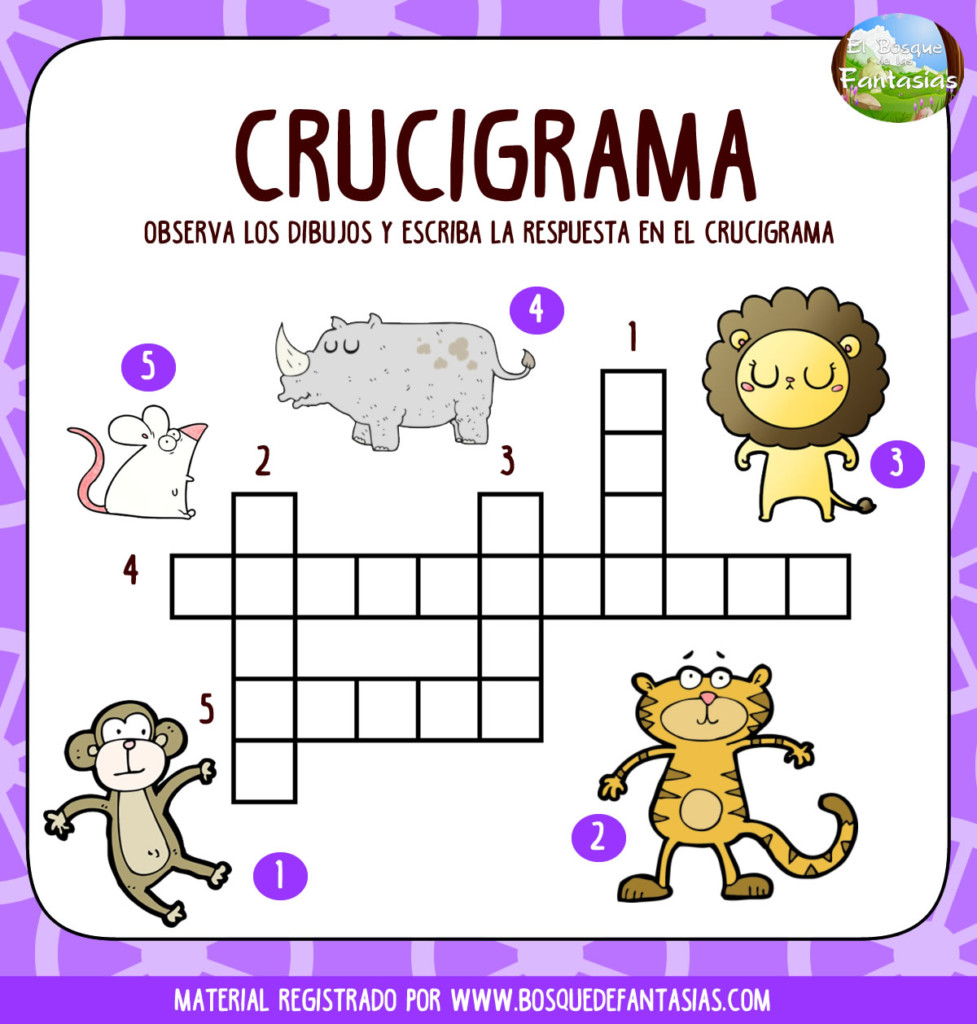 CON CADA ANIMAL ESCRIBE UNA FRASE.LEE Y DIBUJA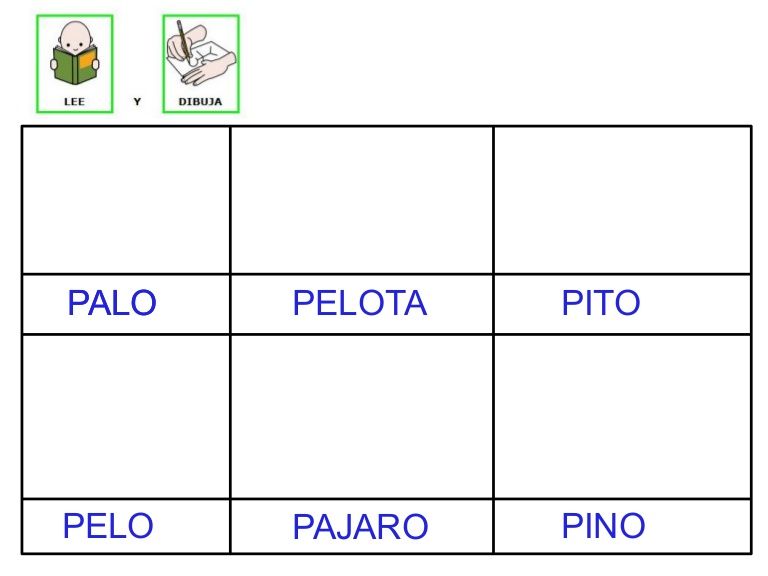 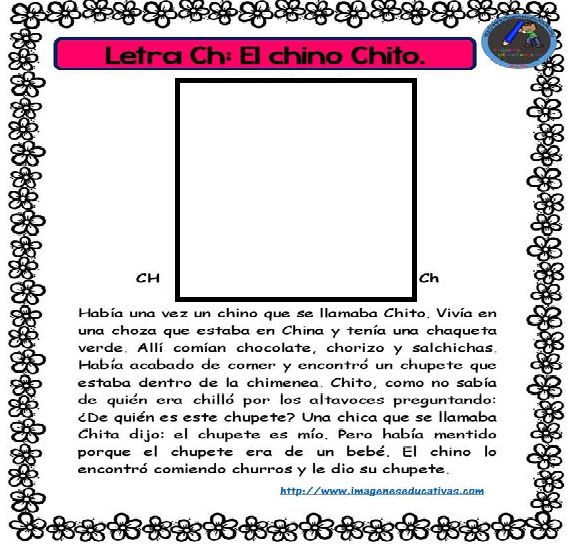 ESCRIBE DIARIO UN DICTADO DE 5 PALABRAS.REALIZA EL CRUCINÚMEROS. 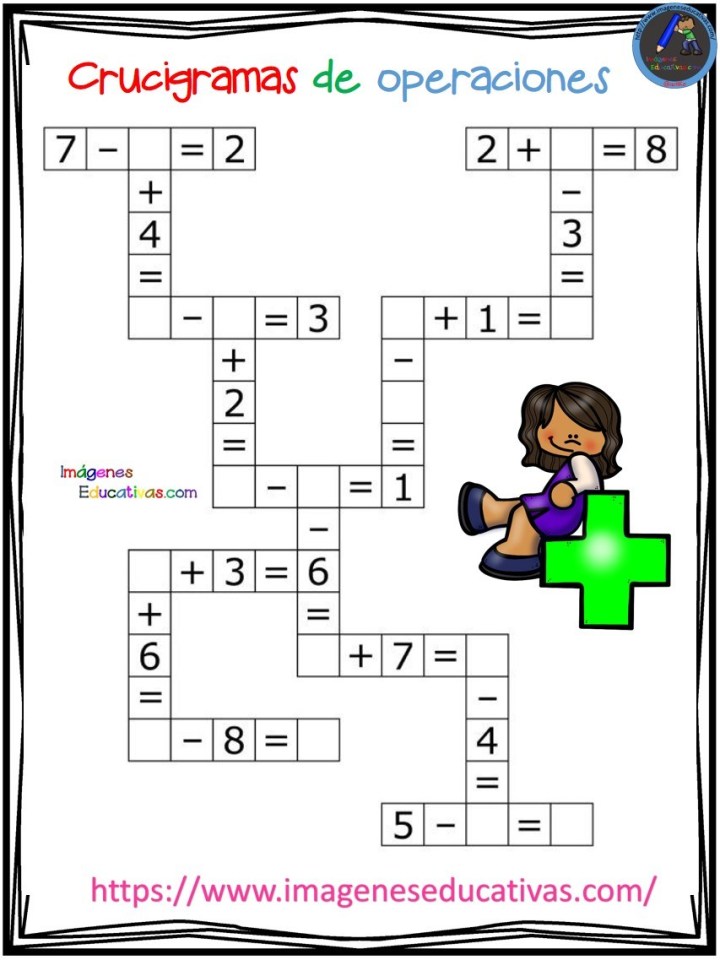 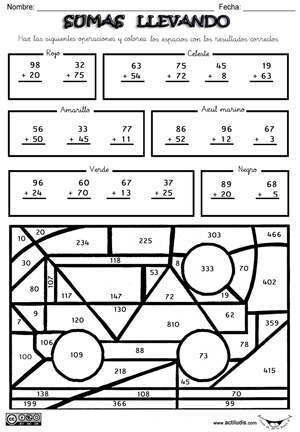 SITUACIONES PROBLEMA.ESCRIBE LOS NUMEROS QUE FALTAN.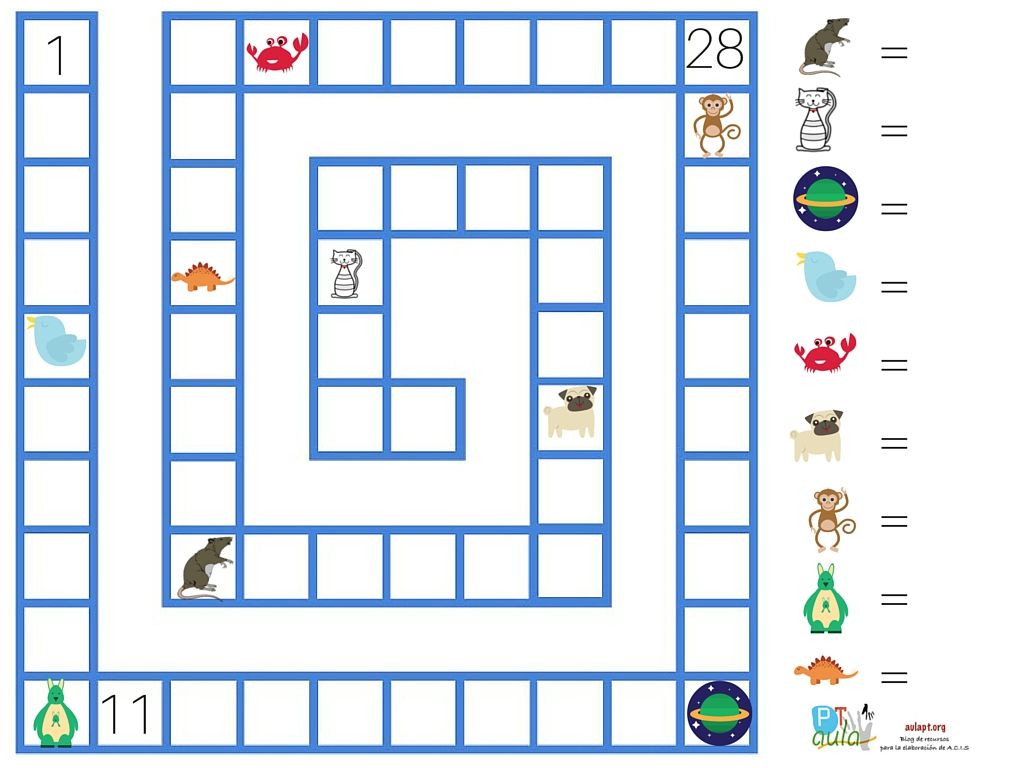 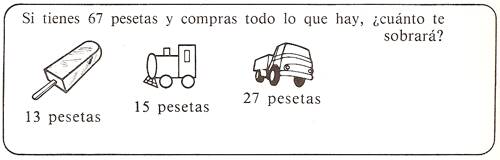 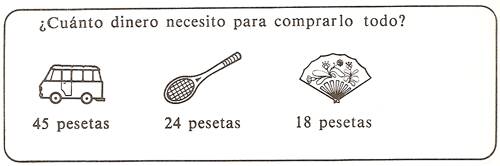 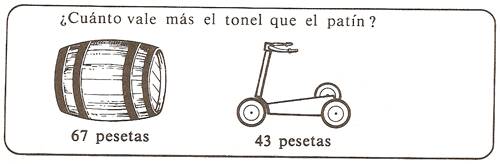 